St. Nicholas Catholic Church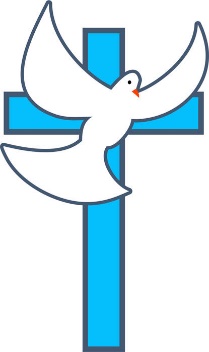 8603 Contee Rd.Laurel, MD 20708-1405             Arranging your Child’s BaptismCongratulations on the birth of your child.You would need to be registered, in the parish, for at least three (3) months.Complete the Baptismal Application Form; submit in advance for review purposes.Choose Godparents for your child. Baptismal Godparent Forms should be completed and signed by Godparents Parish Priest and to be submitted in class.Attend the Pre-Baptismal Class. This is required only once – Please see below.Have a date for the Baptism in mind when you come to complete the above information. Please confirm the date with Baptism Coordinator before making arrangements.Should you have any questions, please call Luz Cunanan at (301) 742-5965 or email at lpcunanan128@verizon.netPre-Baptismal Classes for 2021After the 11:30 am Sunday MassJanuary 10February 14March 14April 11May 9June 13July 11August 8September 12October 10November 7December 12Baptisms for 2021After the 11:30 am Sunday MassJanuary 24February 28March 28April 25May 23June 27July 25August 22September 26October 24November 28December 26 